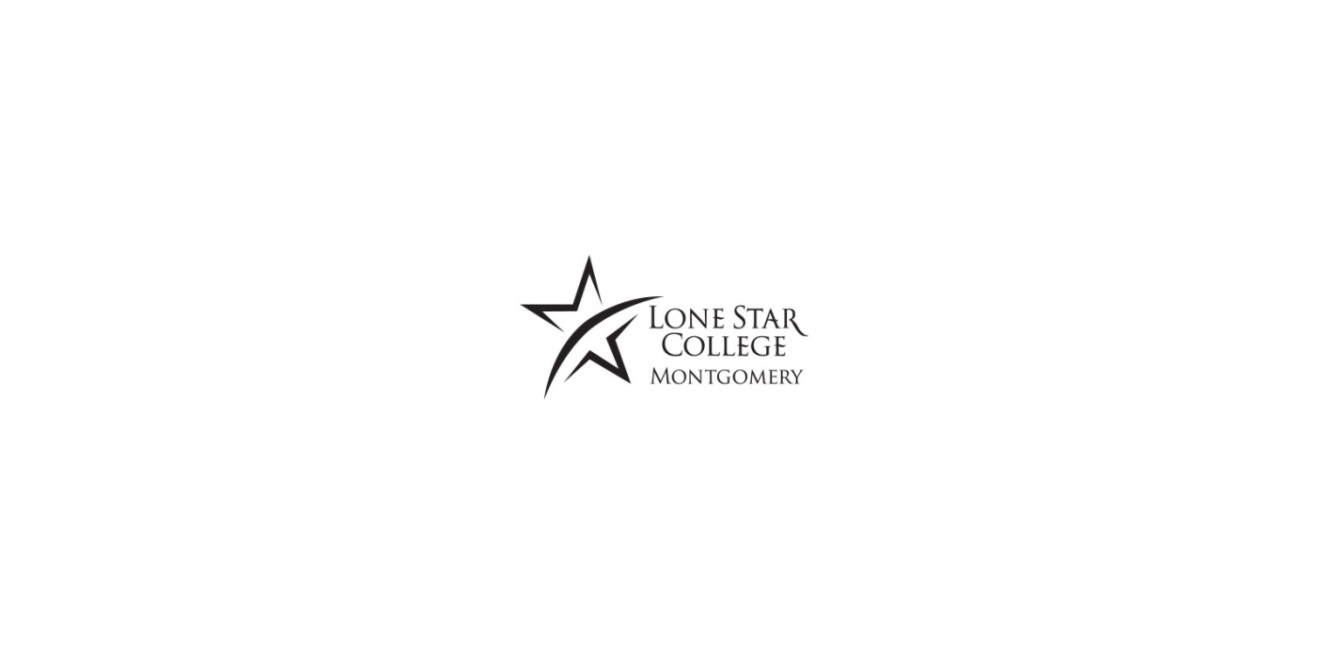 Glen Killian – Instructor							Office Hours (G-220E)(936) 273-7061 office phone						Mon-Thurs 1:00-3:30 pmgkillian@lonestar.edu email						Friday 9:00 am - NoonCourse DescriptionIn-depth study of the theories and principles of behavioral science and the methods of modifying and controlling behavior in clients with cognitive disorders.Course OutcomesDescribe the latest theories and principles in behavioral science and cognitive disorders; explain how behavior is acquired and maintained; identify methods of modifying and managing behaviors and apply behavior modification techniques to maximize productivity and personal satisfaction.TextbookThe recommended textbook for this class is Understanding Applied Behavior Analysis, by Albert Kearney (Jessica Kingsley Publishers).Course CalendarAssignmentsExamsThree exams will be given in class on the dates stated on the syllabus – October 1, November 5, and December 10.  Students not in class on exam days may make up 1 exam only, as long as the late exam is taken no later than the beginning of the following class period.  All late exams will have 20 points deducted from the final grade.TV Show or Textbook ReviewEach student will either write a brief review/assessment of an episode from the TV shows Supernanny or America’s Supernanny, or complete a set of questions from the course textbook.  The outlines for both of these assignments will be posted inside the online classroom.  The selected assignment will be due no later than the beginning of class on September 24.  The instructor will accept late assignments until the beginning of the class period following the due date, with a 20% deduction from the final assignment grade.Behavior Theory Case Study AssignmentEach student will complete an analysis and evaluation of several brief case scenarios related to the basic concepts of Behavior Theory and behavior modification.  This assignment will be posted in the online classroom and is due no later than the beginning of class on October 27.  Late submissions of this assignment will be accepted until the beginning of the class period following this due date, with a 20% deduction from the final assignment grade.Cognitive-Behavior Theory Case Study AssignmentEach student will complete an analysis and evaluation of several brief case scenarios related to the basic concepts of Cognitive-Behavior Theory.  This assignment will be posted in the online classroom and is due no later than the beginning of class on December 3.  Late submissions of this assignment will be accepted until the beginning of the class period following this due date, with a 20% deduction from the final assignment grade.**Clarification on Late Written WorkEach of the 3 written assignments are due by the beginning of class on the due date, and you are permitted to submit assignments early.  Assignments that are turned in anytime past the beginning of class will be considered late – even if they are turned in just after class or later that day.  If you hope to receive up to full credit on any of the written assignments, please come to class on these due dates with your assignment ready to be turned in.Grading and EvaluationAt the conclusion of the class each student will be assigned a final letter grade due to the number of points they have earned on each of the course assignments, taking into account the number of absences the student has accumulated over the course of the semester (see attendance policy below).  The breakdown for those points is:Exams (100 points each)			300 points			A = 540-600 pointsTV Show or Textbook Review			100				B = 480-539	Behavior Theory Case Studies			100				C = 420-479Cognitive-Behavior Theory Case Studies 	100				D = 360-419						600 total points possible	F = 0-359Human Services Program Attendance PolicyAs a workforce program, one of the responsibilities of the Human Services Program is to promote and monitor the development of skills and disciplines that students will one day need to work in a helping profession.  One of those important skills is reliability and dependability, something our program promotes and monitors through our attendance policy.As an instructor, I will take roll each time our class meets.  Students are counted absent anytime they are not in class, regardless of the reason for the absence.  Students will also be counted absent if they are not in class for at least half of each class session (arriving after or leaving before 10:40).Students may miss up to two (2) weeks of class sessions over the course of the semester without penalty (4 or fewer absences).In TTH classes, once a student misses 5 classes they will have their final letter grade dropped one letter at the end of the semester.In TTH classes, any student who misses 9 or more classes cannot pass the class, and will receive a grade of F as their final grade unless the student withdraws themselves from the course prior to the official drop date.Students may not use extra-credit points to make up for missed classes or to raise their grade if it has been dropped due to absences.Other Important ItemsProfessor Killian’s “Grace Policy”The instructor will accept any written assignment past the late deadlines noted above up until noon on Thursday, December 3.  Any of these assignments turned in past the late deadlines will be graded at the end of the semester, and the instructor will give students 50% credit for each assignment if doing so will help the student’s final class grade.  Extra Credit OpportunitiesThe instructor will award 25 points of extra credit to any student who during the course of the semester:Attends any meeting or event sponsored by the Human Services Student Organization.  Please make sure you sign the sign-in sheet at each event/meeting to receive credit for attendance.Attends any professional seminar in the community where continuing education credits (CEUs) are offered to professionals.  Please obtain a certificate of attendance from the sponsoring agency to document your attendance.  A copy of the certificate should be given to the instructor.Students will receive credit for no more than two (2) extra credit opportunities – 50 points total.  Students enrolled in more than one class with the instructor will have their extra credit points applied to all courses.Career Readiness ProgramEach semester the Career Services Office in building C offers the Career Readiness Program (CRP) - a series of workshops on topics such as resume writing, job search skills, professional ethics, and interviewing skills.  For this course, students who complete the entire CRP – attending all of the classes and completing the resume and interview requirement at the end – will not have to take Exam 3 and will receive a grade of 100 on that exam.  In order to be exempt from this exam, students must present their CRP certificate of completion to the instructor before the exam is given on final exam day.  Students who may have completed the CRP in previous semesters are not eligible for this exemption – sorry!Classroom Expectations and CultureIn my opinion, the Human Services Program is one of the greatest programs within the Lone Star System.  This greatness doesn’t happen accidently – it takes intentional effort and work.  Here’s how you as a student can play a role in making sure that our program remains one of the best:Make an attempt to attend all class sessions, and to arrive to class on time.Stay until the end of the class unless you have informed me that you must leave early.Should you come unavoidably late for class, please enter quietly and choose a seat closest to the entrance.See me after class to record your lateness; otherwise you will be marked absent.Turn off all electronic devices prior to class.Once the class has begun, please do not leave the room and then re-enter unless it is an emergency.If you miss a class meeting for any reason, you are responsible for all material covered, announcements made in your absence, and for acquiring materials that may have been disturbed in class.During discussions in class, respect the speaker and only one person speak at a time.Side conversations distract surrounding students and the instructor and is discourteous and not in the best interest of everyone.Academic IntegrityThe Lone Star College System upholds the core values of learning: honesty, respect, fairness, and accountability.  The system promotes the importance of personal and academic honesty. The system embraces the belief that all learners – students, faculty, staff and administrators – will act with integrity and honesty and must produce their own work and give appropriate credit to the work of others. Fabrication of sources, cheating, or unauthorized collaboration is not permitted on any work submitted within the system. The consequences for academic dishonesty are determined by the professor, or the professor and academic dean, or the professor and chief student services officer and can include but are not limited to:Having additional class requirements imposed.Receiving a grade of zero or “F” for an exam or assignment.Receiving a grade of “F” for the course.Being withdrawn from the course or program.Being expelled from the college system.Lone Star College System Equal Opportunity Statement (Civil Rights)  The Lone Star College System is committed to the principle of equal opportunity in education and employment. The system does not discriminate against individuals on the basis of race, color, gender, religion, disability, age, veteran status, national origin, sexual orientation, or ethnicity in the administration of its educational policies, admissions policies, employment policies, scholarship and loan programs, and other district or college administered programs and activities.ADA StatementStudents with disabilities who believe that they need accommodations in this course are encouraged to contact the Disability Services Office at 936-273-7239; located in Building C, Office 123 as soon as possible to better ensure that such accommodations are implemented in a timely fashion.   Behavior Modification and Cognitive Disorder (CMSW 1341) Class Meeting DatesTopicsReading, Assignments, ExamsAugust 25August 27Course Overview and IntroSeptember 1September 3No Class – Labor Day HolidayBehavior Theory Core PrincipalsSeptember 8September 10September 15September 17September 22September 24TV Show, Textbook Review DueSeptember 29October 1HSSO Meeting (B-102)October 6October 8Behavior Theory ApplicationsExam 1October 13October 15October 20October 22October 27October 29BT Case Study DueNovember 3November 5Cognitive-Behavior Theory Concepts, ApplicationsExam 2November 10November 12November 17November 19November 24November 26No Class – Thanksgiving HolidayDecember 1December 3CBT Case Study DueDecember 8December 10No Class Meeting – Finals WeekFinal Exam @ 10:00 amExam 3